NOC	CAN/USA/19/1NOC	CAN/USA/19/2الأسباب:	النص الحالي كامل ويوفر ما يلزم من وضوح ومرونة مما يسمح للاتحاد بالاستجابة لبيئة الاتصالات الدينامية جداً.NOC	CAN/USA/19/3الأسباب:	تشكل المادة 4 بنصها الحالي القاعدة الصلبة للمحافظة على الإطار القانوني المستقر للاتحاد. ولذلك، تقترح الولايات المتحدة وكندا عدم تغيير هذه المادة الهامة.NOC	CAN/USA/19/4الأسباب:	تقترح الولايات المتحدة وكندا عدم تغيير (NOC) المادة 5 من الدستور والمصطلحات المستخدمة في الدستور (CS) والمعرّفة في ملحقه والمصطلحات المستخدمة في الاتفاقية (CV) والمعرّفة في ملحقها. ونرى أنّ التعاريف الحالية مرنة وحيادية من حيث التكنولوجيا والمحافظة عليها تسهم في ضمان الاستقرار الجوهري لصكوك الاتحاد الأساسية. وتسمح التعاريف الحالية للاتحاد بالاستجابة إلى بيئة الاتصالات السريعة التغير وتعظيم الفوائد التي يحصل عليها أعضاء الاتحاد. إضافةً إلى ذلك، أدرجت إدارات عديدة هذه التعاريف في قوانينها ولوائحها الوطنية وستضطرّ إلى تعديل هذه القوانين واللوائح إذا عُدِّلَت التعاريف. وترى الولايات المتحدة وكندا أن التعاريف الحالية تمنح الدول الأعضاء القدرة على اعتماد سياسات ولوائح وطنية متعلقة بالاتصالات تدعم التطوّر المتناسق لخدمات الاتصالات الدولية.NOC	CAN/USA/19/5الأسباب:	يوفّر نص هذه المادة توجيهات واضحة فيما يخص أغراض مؤتمر المندوبين المفوضين ومسؤوليته.NOC	CAN/USA/19/6الأسباب:	تأييداً لعدم تغيير المادة 5 من الدستور، تقترح الولايات المتحدة وكندا عدم تغيير (NOC) المصطلحات المعرّفة في ملحق الدستور (CS). وهذا يتعلق تحديداً بالمصطلحات الواردة في الأرقام من 1001 إلى 1017 من الدستور.NOC	CAN/USA/19/7الأسباب:	يوفّر نص هذه المادة توجيهات واضحة فيما يخص أغراض مؤتمر المندوبين المفوضين ومسؤوليته.NOC	CAN/USA/19/8الأسباب:	تأييداً لعدم تغيير المادة 5 من الدستور، تقترح الولايات المتحدة وكندا عدم تغيير (NOC) المصطلحات المعرّفة في ملحق الاتفاقية (CV). وهذا يتعلق تحديداً بالمصطلحات الواردة في الأرقام من 1001 إلى 1006 من الاتفاقية.ــــــــــــــــــــــــــــــــــــــــــــــــــــــــــــــــــــــــــــــــــــــــــــــــــــــــــــــــــمؤتمر المندوبين المفوضين (PP-22)
بوخارست، 26 سبتمبر - 14 أكتوبر 2022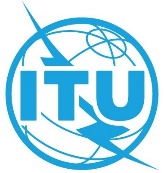 الجلسة العامةالوثيقة 19-A25 يناير 2022الأصل: بالإنكليزيةكندا/الولايات المتحدة الأمريكيةكندا/الولايات المتحدة الأمريكيةمقترحات بشأن أعمال المؤتمرمقترحات بشأن أعمال المؤتمردسـتور 
الاتحـاد الـدولي للاتصـالاتمقدمـةالفصـل الأولأحكام أساسيـةالمـادة 1أهـداف الاتحـادالمـادة 4صكوك الاتحادالمـادة 5التعاريـفالمـادة 8مؤتمر المندوبين المفوضينال‍ملحـقتعريف بعض المصطلحات المستعملة في هذا الدستور وفي الاتفاقية وفي اللوائح الإدارية للاتحاد الدولي للاتصـالاتاتفـاقيـة
الاتحـاد الـدولي للاتصـالاتالفصـل الأولسير العمـل في الاتحادالقسم 1المـادة 1مؤتمـر المندوبين المفوضينالملحـقتعريف بعض المصطلحات المستعملة في هذه الاتفاقية
وفي اللوائح الإدارية للاتحاد الدولي للاتصالات